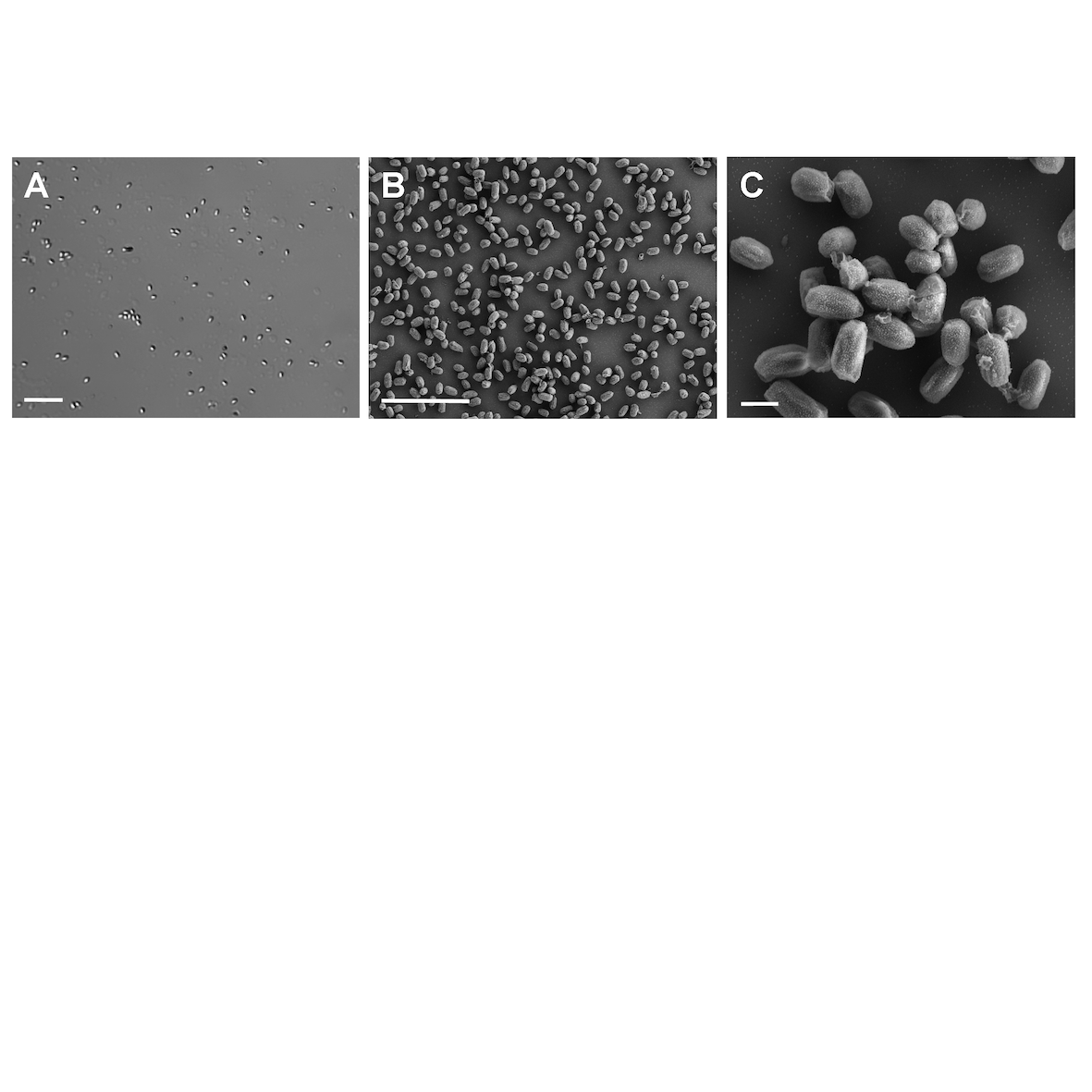 S1 Fig: Preparation of Bacillus anthracis spores. Light electron microscopy (A) and scanning electron microscopy (B and C) show the absence of vegetative cells and the presence of fully matured spores. Bars 10 µm for A and B, and 1 µm for C.